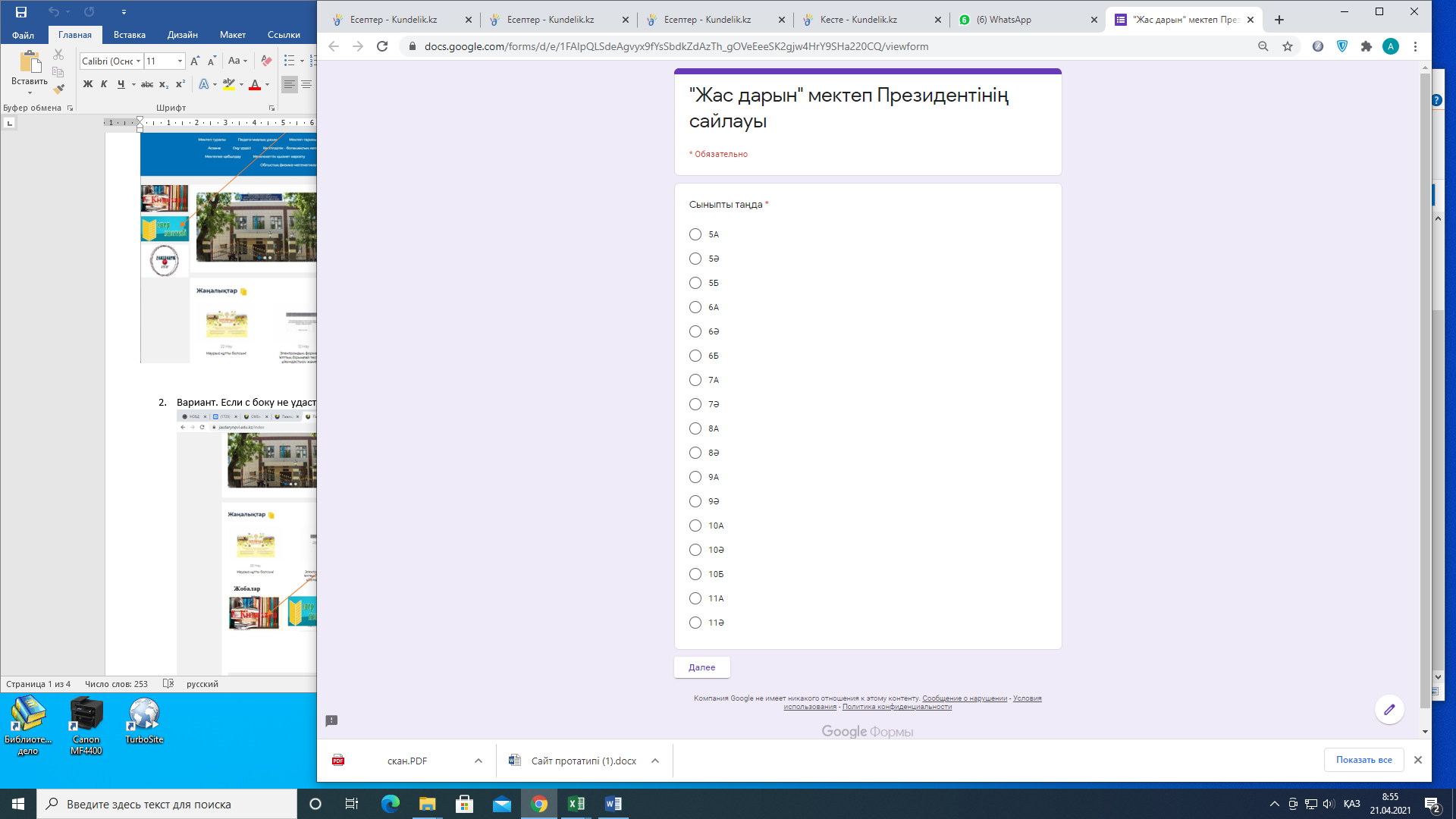 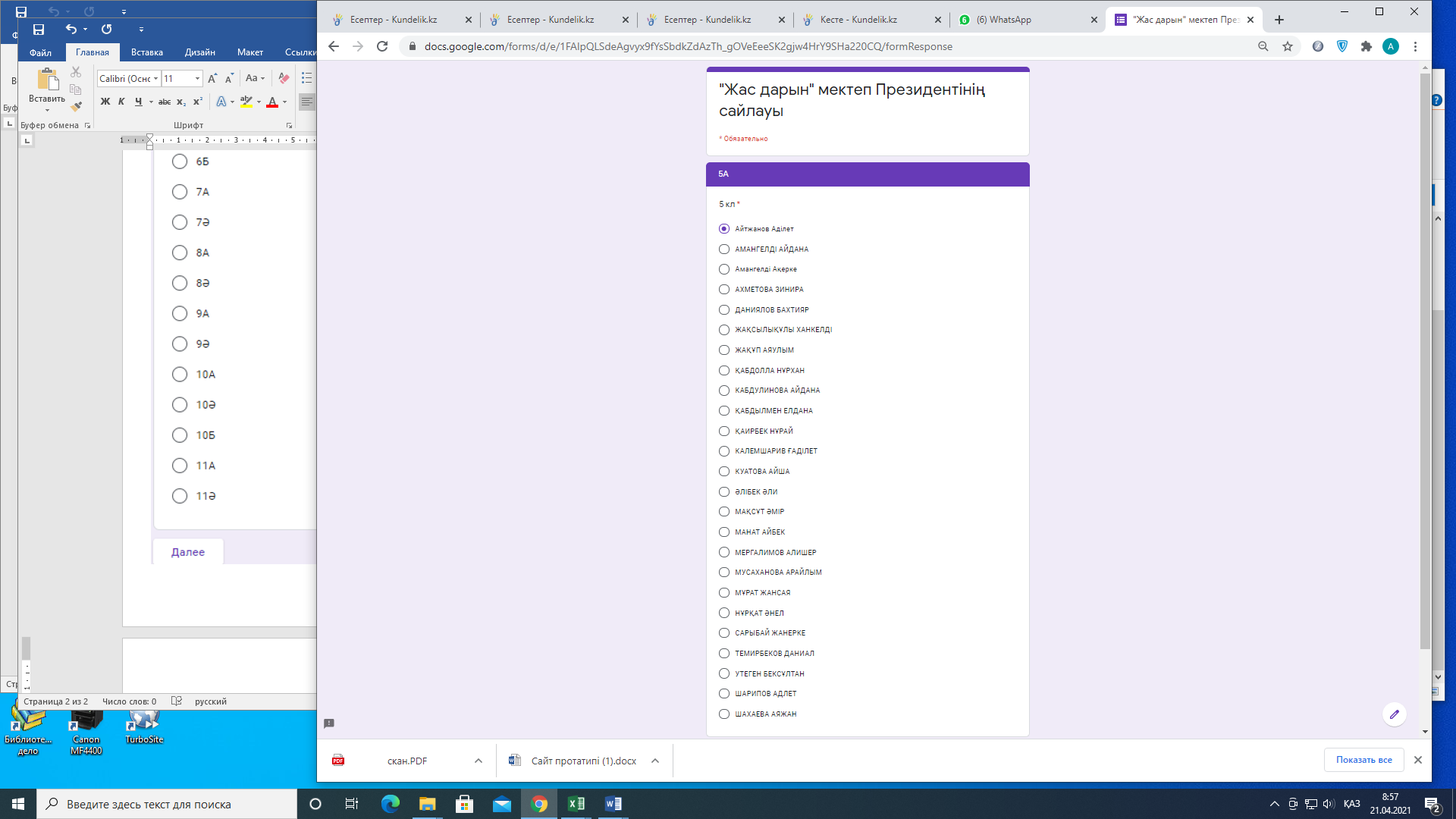 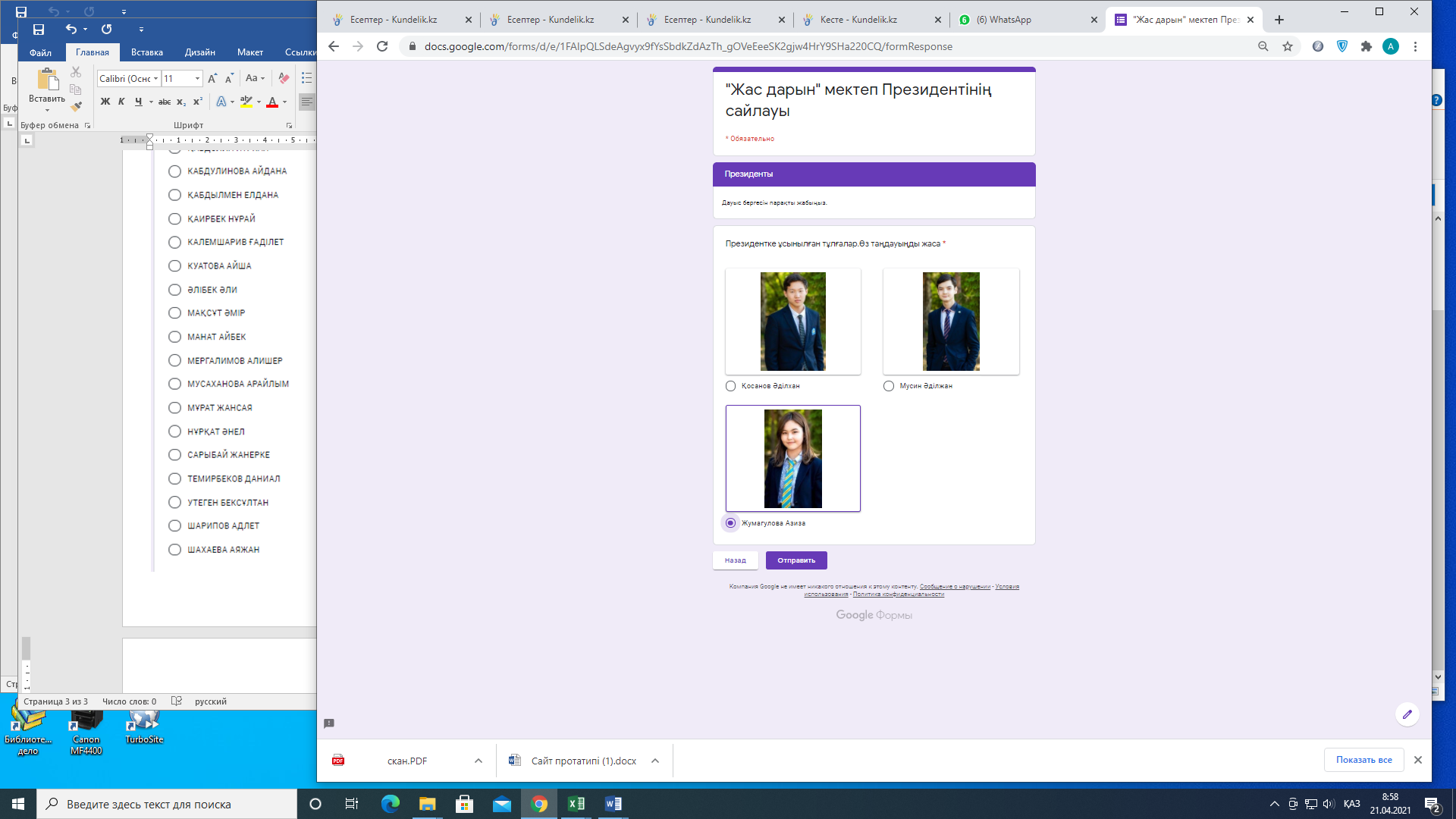 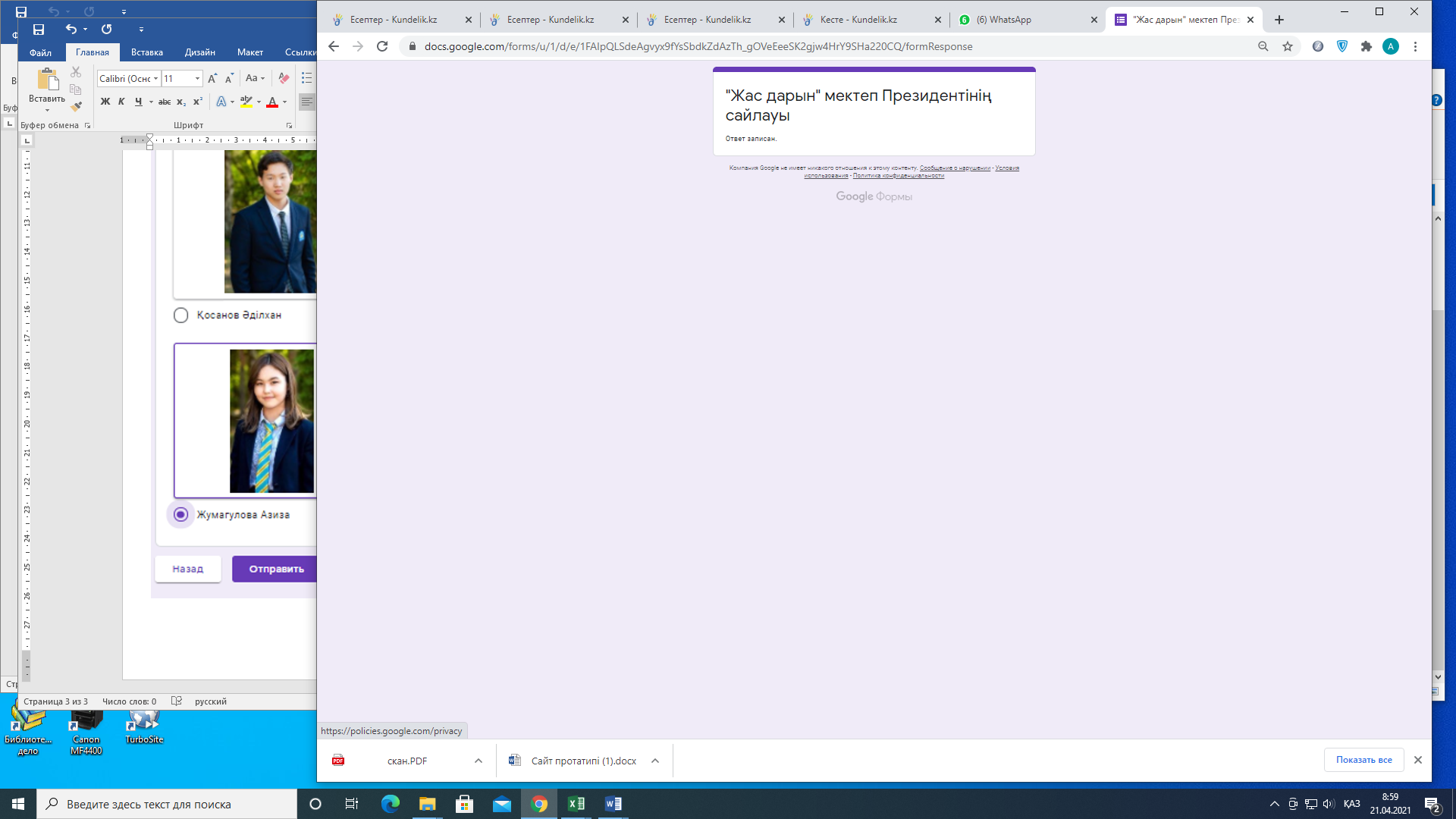 Сайлау аяқталды